Upper Key Stage Two Class Teacherrequired for as soon as possible afterSalary Grade: MPS/UPS Full time, permanent postRecruitment bonus for exceptional candidatesSuitable for experienced KS2 teachers (with further leadership +TLR opportunities available)Are you able to see potential in all?Do you have the courage to make a difference?Are you a committed teacher who is able to see past stereotypical judgements?If so, then we could be your next place of work!Castlefield School is a large, forward thinking and highly successful primary school in High Wycombe. We are keen to recruit enthusiastic and eager candidates to join our Upper Key Stage Two team and would invite anyone brave enough to confront the out-dated view of Castlefield School and to see us in action.In order to secure the best candidates, we are offering a competitive salary packages and are willing to adapt the role to suit our mutual needs. There is a recruitment bonus available for exceptional candidatesCastlefield School is a very large, diverse primary school with approximately 600 pupils on roll. We serve the children and families of Castlefield and High Wycombe and are situated within 5 minutes of Junction 4 of the M40.We are seeking to appoint talented and committed teachers, at any stage of their career, who have the ability to work as part of a team, are committed to their professional development and want to make a difference to our children’s lives.In addition to eager and well behaved children, a forward thinking school improvement system and professional development opportunities for all, you will find:Class sizes capped at 25 childrenHigh levels of adult support in all classesCommitment to your CPD and professional developmentHard-working, well-behaved and enthusiastic pupilsA supportive working environmentA genuine commitment to school improvement which supports a healthy work life balanceFor teachers with experience you will have the opportunities to:Lead and manageContribute towards the professional development of others Further develop your leadership style and behaviours We are looking for:A strong classroom teacher, committed to providing high quality learning experiences for all childrenA team playerSomeone who is organised, enthusiastic and highly motivatedAble to provide creative, enriching learning opportunities for our childrenCommitted to raising standardsThe school has:A very professional, supportive team of colleagues who want to make a differenceFriendly and enthusiastic pupils who make outstanding progressHigh aspirations for staff and pupilsExcellent professional development opportunitiesAn ambitious, diverse school community with enthusiastic colleagues and supportive Governors and parents/carers Visits to our school are strongly recommended, being conducted in a COVID secure manner. Please contact the school office on the number above to arrange an appointment to visit. Alternatively, email: office@castlefield.bucks.sch.ukCastlefield School is committed to safeguarding and promoting the welfare of children and young people and expects all staff and volunteers to share this commitment. References and an enhanced DBS check will be sought from the successful candidate.Closing date: 12:00pm on 28th  January  2022
Interviews: w/c 7th February 2022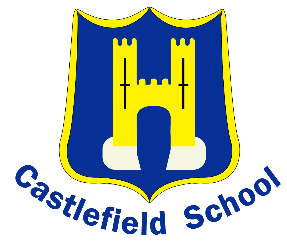 CASTLEFIELD SCHOOLThe Middleway, High Wycombe, Bucks HP12 3LETel : 01494 436018www.castlefieldschool.co.uk